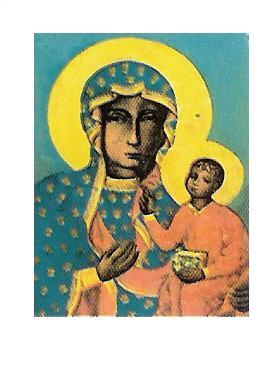 POLSKA PARAFIAMATKI BOSKIEJ CZĘSTOCHOWSKIEJ W TROWBRIDGE06 LUTEGO 2022 NR 6Czytanie z Księgi Iz 6, 1-2a. 3-8Wobec aniołów psalm zaśpiewam PanuCzytanie z Listu 1 Kor 15, 1-11Ewangelia według św. Łk 5, 1-11Ewangelia jest mocą Bożą zbawiającą każdego, kto uwierzy w Chrystusa. Ewangelia ogłasza, że Chrystus umarł za nasze grzechy, został pogrzebany i zmartwychwstał trzeciego dnia. W ten sposób zostaliśmy uniewinnieni w oczach Boga i staliśmy się uczestnikami Boskiej natury, nowym stworzeniem wyzwolonym z niewoli ciała, świata i szatana. Wielu jest tych, którzy czekają na Ewangelię. Pan mówi: Pójdźcie za Mną, a uczynię was rybakami ludzi.INTENCJE MSZALNEO G Ł O S Z E N I A   06.02.2022Dziś piąta niedziela w ciągu w roku kościelnego. Dobry Bóg gromadzi nas na Świętej Wieczerzy, aby karmić słowem i Ciałem Chrystusa. W ten sposób umacnia nas na drodze naszych codziennych zmagań.W sobotę, 11 lutego, przypada wspomnienie Najświętszej Maryi Panny z Lourdes. W 1858 roku Maryja objawiła się Bernadecie Soubirous w Grocie Massabielskiej. Wzywała wówczas do modlitwy i pokuty. Dziś Lourdes to jedno z najbardziej znanych sanktuariów maryjnych na świecie. Słynie z wielu pielgrzymek oraz licznych uzdrowień duszy i ciała. Serdeczne Bóg zapłać wszystkim pomysłodawcą, organizatorom i prowadzącym zabawę karnawałową dla dzieci. Zdjęcia z tego wydarzenia dostępne są na stronie: www.aleksandrashots.co.ukKatecheza dla dzieci przygotowujących się do I Komunii św.- wraz z rodzicami: sobota 12.02, o godz.17.15.Walne zebranie Koła Pań odbędzie się w niedzielę 13 lutego po porannej Mszy św.Zapraszamy młodzież z naszej parafii na spotkanie rekreacyjne 19 lutego (sobota) o godz. 13.00. Szczegółowe informacje u p. Justyny Suszek i p. Andrzeja Haratyk. W programie min.: szarady, wspólne przygotowanie posiłku itp.Zapraszamy na Mszę świętą w intencji seniorów dnia 25 lutego o godzinie 12.30. Po Mszy świętej zapraszamy na obiad. Zapisy u pani Renaty Rodgers i Danuty Golec. Wiosenne sprzątanie ośrodka organizujemy 26 lutego (sobota) od godz. 10.00. Osoby, które chcą się zaangażować w tą pracę bardzo proszę o zapisanie się na listę u pani Justyny Suszek.W tym tygodniu od poniedziałku do soboty rano, nie będzie Mszy św. i dyżuru w kancelarii.W bieżącym roku w dniach od 22 do 26 czerwca odbędzie się w Rzymie X Światowe Spotkanie Rodzin. Będzie w nim uczestniczyła także reprezentacja środowiska polonijnego. Bezpłatna pomoc w wypełnianiu aplikacji między innymi takich jak: zatrudnienia, wnioski o zasiłki, wszelkie legalne formularze i sporządzanie życiorysu. Kontakt: Dr Simon Selby tel.: 07380288944. Pan Simon pełni godzinny dyżur w Polskim Klubie w niedzielę po Mszy św. porannej od 11.00-12.00. Biuro parafialne jest czynne: - we wtorki po Mszy świętej- od godz. 1930 – 2030 - piątek od godz. 930 – 1030                                                           W sytuacjach wyjątkowych proszę dzwonić: 07902886532W sobotę o godzinie 19.00 w TESCO COMMUNITY SPACE ROOM  w Trowbridge  BA14 7AQ odbywa się spotkanie Anonimowych Alkoholików. Meeting trwa 2 godz. i każdy może w nim wziąć udział. Osoby mające problemy z alkoholem oraz  współ-uzależnione, zapraszamy. Kontakt pod numerem telefonu 07849624647. Wszystkich, którzy chcą należeć do naszej Parafii - zapraszamy i prosimy o wypełnienie formularza przynależności do parafii oraz zwrócenie go duszpasterzowi.5 NIEDZIELAZWYKŁA06.02.2022SOBOTA 05.0216.30 Shepton.M+ Za zmarłych z rodziny Muszyńskich, Sewastynowicz, Sarajwa, Marcelino -od Sylwii i Daniela5 NIEDZIELAZWYKŁA06.02.2022SOBOTA 05.0219.00O łaskę wiary nadziei i miłości dla chrześniaków -od państwa Roberta i Marii Jurczak5 NIEDZIELAZWYKŁA06.02.202210.00O Boże błogosławieństwo opiekę Matki Bożej dla Mateusza Wołoszyn -od chrzestnych i rodziny5 NIEDZIELAZWYKŁA06.02.202212.30Bath+Roman Huzarski (urodzinowa) - od córek z rodzinamiPoniedziałek07.02.2022NIE MA MSZY ŚWIĘTEJWtorek08.02.202219.00NIE MA MSZY ŚWIĘTEJŚroda 09.02.202219.00NIE MA MSZY ŚWIĘTEJCzwartek10.02.20229.00NIE MA MSZY ŚWIĘTEJPiątek11.02.20229.00NIE MA MSZY ŚWIĘTEJPiątek11.02.202219.00NIE MA MSZY ŚWIĘTEJSobota12.02.20229.00NIE MA MSZY ŚWIĘTEJ6 NIEDZIELAZWYKŁA13.02.2022SOBOTA 12.0219.00+Kazimierz Pstrąg w 11 rocznicę śmierci -od córki z mężem6 NIEDZIELAZWYKŁA13.02.202210.00+Leszek Wierzbowski w 9 rocznica śmierci -od córek z rodzinami i brata z rodziną6 NIEDZIELAZWYKŁA13.02.202212.30BathO Boże błogosławieństwo opiekę Matki Bożej dla Romana, Grażyny, Piotra, Mai i Filipa z okazji urodzin -od rodziny6 NIEDZIELAZWYKŁA13.02.202216.00 Salisbury+Piotr Kajota w 1 rocznicę śmierci Wiesława (ona) Lepieszko w16 rocznicę śmierciLokalna Polska Misja Katolicka6 Waterworks Road, BA14 0AL Trowbridgewww.parafiatrowbridge.co.uk     e-mail: zybala.z@wp.plDuszpasterz: ks. proboszcz Zbigniew Zybała: tel.: 01225  752930; kom: 07902886532PCM Registered Charity No 1119423KONTO PARAFII: PCM Trowbridge, Lloyds Bank, account number: 00623845; sort code: 30-94-57